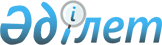 "Жангелдин ауданының 2010-2012 жылдарға арналған аудандық бюджеті туралы" 2009 жылғы 23 желтоқсандағы № 147 мәслихат шешіміне өзгерістер мен толықтырулар енгізу туралыҚостанай облысы Жангелдин ауданы мәслихатының 2010 жылғы 23 ақпандағы № 170 шешімі. Қостанай облысы Жангелдин ауданының Әділет басқармасында 2010 жылғы 17 наурызда № 9-9-116 тіркелді

      Қазақстан Республикасының 2008 жылғы 4 желтоқсандағы "Қазақстан Республикасының Бюджет Кодексі" 106 бабына және Қазақстан Республикасының 2001 жылғы 23 қаңтардағы "Қазақстан Республикасындағы жергілікті мемлекеттік басқару және өзін-өзі басқару туралы" Заңының 6-бабы, 1 тармағының 1) тармақшасына сәйкес Жангелдин аудандық мәслихаты ШЕШТІ:



      1. "Жангелдин ауданының 2010-2012 жылдарға арналған аудандық бюджеті туралы" 2009 жылғы 23 желтоқсандағы № 147 мәслихат шешіміне (нормативтік құқықтық кесімдерді мемлекеттік тіркеу тізілімінде 9-9-111 нөмірімен тіркелген, 2010 жылғы 26 қаңтарда "Біздің Торғай" газетінде жарияланған) мынадай өзгерістер мен толықтырулар енгізілсін:

      аталған шешімнің 1, 2, 3, 5 және 6–қосымшалары осы шешімнің 1, 2, 3, 4, 5–қосымшаларына сәйкес келесі редакцияда жазылсын.



      2. Осы шешім 2010 жылдың 1 қаңтарынан бастап қолданысқа енгізіледі.      Жангелдин аудандық мәслихаты

      кезектен тыс сессиясының төрағасы          Т. Ахметов      Жангелдин аудандық

      мәслихатының хатшысы                      Т. Даркенов      КЕЛІСІЛДІ:      "Жангелдин ауданының экономика

      және бюджеттік жоспарлау бөлімі"

      мемлекеттік мекемесінің бастығы

      ___________________ Қ. Құлтанов

      23.02.2010 ж.

 

Мәслихаттың            

2010 жылғы 23 ақпандағы № 170  

шешіміне 1 қосымша        Мәслихаттың            

2009 жылғы 23 желтоқсандағы № 47  

шешіміне 1 қосымша        Жангелдин ауданының

2010 жылға арналған аудандық бюджеті

 

Мәслихаттың            

2010 жылғы 23 ақпандағы № 170  

шешіміне 2 қосымша        Мәслихаттың            

2009 жылғы 23 желтоқсандағы № 47  

шешіміне 2 қосымша         Жангелдин ауданының

2011 жылға арналған аудандық бюджеті

 

Мәслихаттың            

2010 жылғы 23 ақпандағы № 170  

шешіміне 3 қосымша        Мәслихаттың            

2009 жылғы 23 желтоқсандағы № 47  

шешіміне 3 қосымша         Жангелдин ауданының

2012 жылға арналған аудандық бюджеті

 

Мәслихаттың             

2010 жылғы 23 ақпандағы № 170   

шешіміне 4 қосымша         Мәслихаттың             

2009 жылғы 23 желтоқсандағы № 47  

шешіміне 5 қосымша         Жангелдин ауданының

2010 жылға арналған бюджетінен қаржыланатын

мемлекеттік мекемелер ТІЗБЕСІ

       таблицаның жалғасы:

Мәслихаттың             

2010 жылғы 23 ақпандағы № 170  

шешіміне 5 қосымша        Мәслихаттың             

2009 жылғы 23 желтоқсандағы № 47  

шешіміне 6 қосымша         Жангелдин ауданының 2010 жылға арналған

ауылдың (селоның), ауылдық (селолық) округтің

бюджеттік бағдарламалары

 
					© 2012. Қазақстан Республикасы Әділет министрлігінің «Қазақстан Республикасының Заңнама және құқықтық ақпарат институты» ШЖҚ РМК
				СанатСанатСанатСанатСанатБекітілген

бюджетСыныбыСыныбыСыныбыСыныбыБекітілген

бюджетІшкі сыныбыІшкі сыныбыІшкі сыныбыБекітілген

бюджетЕрекшелігіЕрекшелігіБекітілген

бюджетАТАУЫБекітілген

бюджетІ. КІРІСТЕР1500139Түсімдер102061Салықтық түсімдер1007941121Төлем көзінен салық салынатын

табыстардан ұсталатын жеке табыс

салығы378851122Төлем көзінен салық салынбайтын

табыстардан ұсталатын жеке табыс

салығы22091123Қызметін біржолғы талон бойынша жүзеге

асыратын жеке тұлғалардан алынатын

жеке табыс салығы19001311Әлеуметтік салық487001411Заңды тұлғалардың және жеке

кәсіпкерлердің мүлкіне салынатын салық13001412Жеке тұлғалардың мүлкіне салынатын

салық2981432Елді мекендер жерлеріне жеке

тұлғалардан алынатын жер салығы4691433Өнеркәсіп, көлік, байланыс, қорғаныс

жеріне және ауыл шаруашылығына

арналмаған өзге де жерге салынатын жер

салығы1431438Елді мекендер жерлеріне заңды

тұлғалардан,жеке кәсіпкерлерден, жеке

нотариустар мен адвокаттардан алынатын

жер салығы2701441Заңды тұлғалардан көлік кұралдарына

салынатын салық3551442Жеке тұлғалардан көлік құралдарына

салынатын салық45501451Бірыңғай жер салығы60015296Заңды және жеке тұлғалар бөлшек

саудада өткізетін, сондай-ақ өзінің

өндірістік мұқтаждарына пайдаланылатын

бензин (авиациялықты қоспағанда)15815297Заңды және жеке тұлғаларға бөлшек

саудада өткізетін, сондай-ақ өз

өндірістік мұқтаждарына пайдаланылатын

дизель отыны2015315Жер учаскелерін пайдаланғаны үшін

төлем6751541Жеке кәсіпкерлерді мемлекеттік

тіркегені үшін алынатын алым1001542Жекелеген қызмет түрлерімен айналысу

құқығы үшін алынатын лицензиялық алым3421543Заңды тұлғаларды мемлекеттік тіркегені

және филиалдар мен өкілдіктерді

есептік тіркегені, сондай-ақ оларды

қайта тіркегені үшін алым2015418Жылжымайтын мүлікке және олармен

мәміле жасау құқығын мемлекеттік

тіркегені үшін алынатын алым1001812Мемлекеттік мекемелерге сотқа

берілетін талап арыздарынан, алынатын

мемлекеттік бажды қоспағанда,

мемлекеттік баж сотқа берілетін талап

арыздардан, ерекше талап ету істері

арыздарынан, ерекше жүргізілетін істер

бойынша арыздардан (шағымдардан), сот

бұйрығын шығару туралы өтініштерден,

атқару парағының дубликатын беру

туралы шағымдардан, аралық (төрелік)

соттардың және шетелдік соттардың

шешімдерін мәжбүрлеп орындауға атқару

парағын беру туралы шағымдардың, сот

актілерінің атқару парағының және өзге

де құжаттардың көшірмелерін қайта беру

туралы шағымдардан алынады3001814Азаматтық хал актілерін тіркегені

үшін, сондай-ақ азаматтарға азаматтық

хал актілерін тіркеу туралы

куәліктерді және азаматтық хал

актілері жазбаларын өзгертуге,

толықтыруға және қалпына келтіруге

байланысты куәліктерді қайтадан

бергені үшін мемлекеттік баж3001818Тұрғылықты жерін тіркегені үшін

мемлекеттік баж 100Салықтық емес түсімдер12672154Коммуналдық меншіктегі мүлікті

жалдаудан түсетін кірістер4002155Коммуналдық меншіктегі тұрғын үй

қорынан үйлерді жалдаудан түсетін

кірістер6672212Жергілікті бюджеттен қаржыландырылатын

мемлекеттік мекемелер көрсететін

қызметтерді сатудан түсетін түсімдер200Трансферттер түсімі13980784221Ағымдағы нысаналы трансферттер2904684222Нысаналы даму трансферттері2149404223Субвенциялар892670Функционалдық топФункционалдық топФункционалдық топФункционалдық топФункционалдық топБекітілген

бюджетКіші функцияКіші функцияКіші функцияКіші функцияБекітілген

бюджетБюджеттік бағдарламалардың әкімшісіБюджеттік бағдарламалардың әкімшісіБюджеттік бағдарламалардың әкімшісіБекітілген

бюджетБағдарламаБағдарламаБекітілген

бюджетАТАУЫБекітілген

бюджетІІ. ШЫҒЫНДАР1492995,901Жалпы сипаттағы мемлекеттік

қызметтер13216511121Аудан (облыстық маңызы бар қала)

мәслихатының қызметін қамтамасыз ету

жөніндегі қызметтер970611221Аудан (облыстық маңызы бар қала)

әкімінің қызметін қамтамасыз ету

жөніндегі қызметтер3466111224Мемлекеттік органдарды

материалдық-техникалық жарақтандыру13011231Қаладағы аудан, аудандық маңызы бар

қаланың кент, ауыл (село) ауылдық

(селолық) округ әкімінің қызметін

қамтамасыз ету жөніндегі қызметтер74831112323Мемлекеттік органдарды

материалдық-техникалық жарақтандыру202324521Аудандық бюджетті орындау және

коммуналдық меншікті (облыстық маңызы

бар қала) саласындағы мемлекеттік

саясатты іске асыру жөніндегі

қызметтер612524524Біржолғы талондарды беру жөніндегі

жұмысты және біржолғы талондарды іске

асырудан сомаларды жинаудың

толықтығын қамтамасыз етуді

ұйымдастыру215245211Коммуналдық меншікке түскен мүлікті

есепке алу, сақтау, бағалау және сату187245219Мемлекеттік органдарды

материалдық-техникалық жарақтандыру15054531Экономикалық саясатты, мемлекеттік

жоспарлау жүйесін қалыптастыру және

дамыту және ауданды(облыстық маңызы

бар қаланы) басқару саласындағы

мемлекеттік саясатты іске асыру

жөніндегі қызметтер413702Қорғаныс348211225Жалпыға бірдей әскери міндетті атқару

шеңберіндегі іс-шаралар198221226Аудан (облыстық маңызы бар қала)

ауқымындағы төтенше жағдайлардың

алдын алу және оларды жою150004Білім беру74294014649Мектепке дейінгі тәрбие ұйымдарының

қызметін қамтамасыз ету1585424643Жалпы білім беру58118224646Балаларға қосымша білім беру947794641Жергілікті деңгейде білім беру

саласындағы мемлекеттік саясатты іске

асыру жөніндегі қызметтер760194645Ауданның (облыстық маңызы бар

қаланың) мемлекеттік білім беру

мекемелер үшін оқулықтар мен

оқу-әдістемелік кешендерді сатып алу

және жеткізу817694647Аудандық (қалалық) ауқымдағы мектеп

олимпиадаларын және мектептен тыс

іс-шараларды өткізу650946411Өңірлік жұмыспен қамту және кадрларды

қайта даярлау стратегиясын іске асыру

шеңберінде білім беру объектілерін

күрделі, ағымдағы жөндеу12000006Әлеуметтік көмек және әлеуметтік

қамсыздандыру 14063024512Еңбекпен қамту бағдарламасы2882224515Мемлекеттік атаулы әлеуметтік көмек2268224516Тұрғын үй көмегі36024517Жергілікті өкілетті органдардың

шешімі бойынша мұқтаж азаматтардың

жекелеген топтарына әлеуметтік көмек8337245110Үйден тәрбиеленіп оқытылатын мүгедек

балаларды материалдық қамтамасыз ету712245114Мұқтаж азаматтарға үйде әлеуметтік

көмек көрсету276824511618 жасқа дейінгі балаларға

мемлекеттік жәрдемақылар61056245117Мүгедектерді оңалту жеке

бағдарламасына сәйкес, мұқтаж

мүгедектерді міндетті гигиеналық

құралдармен қамтамасыз етуге және

ымдау тілі мамандарының, жеке

көмекшілердің қызмет көрсету1282245119Ұлы Отан соғысындағы Женістін 65

жылдығына Ұлы Отан соғысының

қатысушылары мен мүгедектерінің жол

жүруін қамтамасыз ету33245120Ұлы Отан соғысындағы Женістін 65

жылдығына Ұлы Отан соғысының

қатысушылары мен мүгедектеріне

біржолғы материалдық көмекті төлеу150094511Жергілікті деңгейде халық үшін

әлеуметтік бағдарламаларды жұмыспен

қамтуды қамтамасыз етуді іске асыру

саласындағы мемлекеттік саясатты іске

асыру жөніндегі қызметтер12202945111Жәрдемақыларды және басқа да

әлеуметтік төлемдерді есептеу, төлеу

мен жеткізу бойынша қызметтерге ақы

төлеу87607Тұрғын үй-коммуналдық шаруашылық25382714583Мемлекеттік тұрғын үй қорының

сақталуын ұйымдастыру1000245812Сумен жабдықтау және су бөлу

жүйесінің қызмет етуі301524676Сумен жабдықтау жүйесін дамыту21494031238Елді мекендерде көшелерді

жарықтандыру979731239Елді мекендердің санитариясын

қамтамасыз ету3676312311Елді мекендерді абаттандыру мен

көгалдандыру6399345815Елді мекендердегі көшелерді

жарықтандыру1500008Мәдениет, спорт, туризм және

ақпараттық кеңістік5921014553Мәдени-демалыс жұмысын қолдау2924824656Аудандық (облыстық маңызы бар

қалалық) деңгейде спорттық жарыстар

өткізу70024657Әртүрлі спорт түрлері бойынша аудан

(облыстық маңызы бар қала) құрама

командаларының мүшелерін дайындау

және олардың облыстық спорт

жарыстарына қатысуы96734556Аудандық (қалалық) кітапханалардың

жұмыс істеуі1536734557Мемлекеттік тілді және Қазақстан

халықтарының басқа да тілдерін дамыту25034562Газеттер мен журналдар арқылы

мемлекеттік ақпараттық саясат жүргізу120094551Жергілікті деңгейде тілдерді және

мәдениетті дамыту саласындағы

мемлекеттік саясатты іске асыру

жөніндегі қызметтер463594561Жергілікті деңгейде ақпарат,

мемлекеттілікті нығайту және

азаматтардың әлеуметтік сенімділігін

қалыптастыруда мемлекеттік саясатты

іске асыру жөніндегі қызметтер318494563Жастар саясаты саласындағы өңірлік

бағдарламаларды іске асыру59094651Жергілікті деңгейде дене шынықтыру

және спорт саласындағы мемлекеттік

саясатты іске асыру жөніндегі

қызметтер306910Ауыл, су, орман, балық

шаруашылығы, ерекше қорғалатын

табиғи аумақтар, қоршаған ортаны

және жануарлар дүниесін қорғау,

жер қатынастары3234314741Жергілікті деңгейде ауыл шаруашылығы

және ветеринария саласындағы

мемлекеттік саясатты іске асыру

жөніндегі қызметтер763614744Мемлекеттік органдарды

материалдық-техникалық жарақтандыру10014746Ауру жануарларды санитарлық союды

ұйымдастыру200147499Республикалық бюджеттен берілетін

нысаналы трансферттер есебінен

ауылдық елді мекендер саласының

мамандарын әлеуметтік қолдау

шараларын іске асыру163264631Аудан (облыстық маңызы бар қала)

аумағында жер қатынастарын реттеу

саласындағы мемлекеттік саясатты іске

асыру жөніндегі қызметтер5785912319Өңірлік жұмыспен қамту және кадрларды

қайта даярлау стратегиясын іске асыру

шеңберінде ауылдарда (селоларда),

ауылдық (селолық) округтерде

әлеуметтік жобаларды қаржыландыру4400947413Эпизоотияға қарсы іс-шаралар жүргізу1259011Өнеркәсіп, сәулет, қала құрылысы

және құрылыс қызметі733624671Жергілікті деңгейде құрылыс

саласындағы мемлекеттік саясатты іске

асыру жөніндегі қызметтер418624681Жергілікті деңгейде сәулет және қала

құрылысы саласындағы мемлекеттік

саясатты іске асыру жөніндегі

қызметтер315012Көлік және коммуникациялар44436112313Аудандық маңызы бар қалаларда,

кенттерде, ауылдарда (селоларда),

ауылдық (селолық) округтерде

автомобиль жолдарының жұмыс істеуін

қамтамасыз ету8396145823Автомобиль жолдарының жұмыс істеуін

қамтамасыз ету3604013Басқалар904634691Жергілікті деңгейде кәсіпкерлік пен

өнер кәсіпті дамыту саласындағы

мемлекеттік саясатты іске асыру

жөніндегі қызметтер2982945212Ауданның (облыстық маңызы бар

қаланың) жергілікті атқарушы

органының резерві102194581Жергілікті деңгейде тұрғын

үй-коммуналдық шаруашылығы,

жолаушылар көлігі және автомобиль

жолдары саласындағы мемлекеттік

саясатты іске асыру жөніндегі

қызметтер504315Трансферттер67580,914526Нысаналы пайдаланылмаған (толық

пайдаланылмаған) трансферттерді

қайтару356,9145220Бюджет саласындағы еңбекақы төлеу

қорының өзгеруіне байланысты жоғары

тұрған бюджеттерге берілетін ағымдағы

нысаналы трансферттер67224III. ТАЗА БЮДЖЕТТІК КРЕДИТТЕУ11564Бюджеттік кредиттер1156410Ауыл, су, орман, балық

шаруашылығы, ерекше қорғалатын

табиғи аумақтар, қоршаған ортаны

және жануарлар дүниесін қорғау,

жер қатынастары1156414749Ауылдық елді мекендердің әлеуметтік

саласының мамандарын әлеуметтік

қолдау шараларын іске асыру үшін

жергілікті атқарушы органдарға

берілетін бюджеттік кредиттер11564IV. ҚАРЖЫ АКТИВТЕРІМЕН

ОПЕРАЦИЯЛАР БОЙЫНША САЛЬДО7500Қаржы активтерін сатып алу750013Басқалар7500945214Заңды тұлғалардың жарғылық капиталын

қалыптастыру немесе ұлғайту7500V. БЮДЖЕТ ТАПШЫЛЫҒЫ (ПРОФИЦИТІ)-11920,9VI. БЮДЖЕТ ТАПШЫЛЫҒЫН

ҚАРЖЫЛАНДЫРУ (ПРОФИЦИТІН

ПАЙДАЛАНУ)11920,9СанатСанатСанатСанатСанатБекітілген

бюджетСыныбыСыныбыСыныбыСыныбыБекітілген

бюджетІшкі сыныбыІшкі сыныбыІшкі сыныбыБекітілген

бюджетЕрекшелігіЕрекшелігіБекітілген

бюджетАТАУЫБекітілген

бюджетІ.КІРІСТЕР1425729Түсімдер116505Салықтық түсімдер1152381121Төлем көзінен салық салынатын

табыстардан ұсталатын жеке табыс

салығы458491122Төлем көзінен салық салынбайтын

табыстардан ұсталатын жеке табыс

салығы22091123Қызметін біржолғы талон бойынша жүзеге

асыратын жеке тұлғалардан алынатын

жеке табыс салығы19001311Әлеуметтік салық551801411Заңды тұлғалардың және жеке

кәсіпкерлердің мүлкіне салынатын салық13001412Жеке тұлғалардың мүлкіне салынатын

салық2981432Елді мекендер жерлеріне жеке

тұлғалардан алынатын жер салығы4691433Өнеркәсіп, көлік, байланыс, қорғаныс

жеріне және ауыл шаруашылығына

арналмаған өзге де жерге салынатын жер

салығы1431438Елді мекендер жерлеріне заңды

тұлғалардан,жеке кәсіпкерлерден, жеке

нотариустар мен адвокаттардан алынатын

жер салығы2701441Заңды тұлғалардан көлік кұралдарына

салынатын салық3551442Жеке тұлғалардан көлік құралдарына

салынатын салық45501451Бірыңғай жер салығы60015296Заңды және жеке тұлғалар бөлшек

саудада өткізетін, сондай-ақ өзінің

өндірістік мұқтаждарына пайдаланылатын

бензин (авиациялықты қоспағанда)15815297Заңды және жеке тұлғаларға бөлшек

саудада өткізетін, сондай-ақ өз

өндірістік мұқтаждарына пайдаланылатын

дизель отыны2015315Жер учаскелерін пайдаланғаны үшін

төлем6751541Жеке кәсіпкерлерді мемлекеттік

тіркегені үшін алынатын алым1001542Жекелеген қызмет түрлерімен айналысу

құқығы үшін алынатын лицензиялық алым3421543Заңды тұлғаларды мемлекеттік тіркегені

және филиалдар мен өкілдіктерді

есептік тіркегені, сондай-ақ оларды

қайта тіркегені үшін алым2015418Жылжымайтын мүлікке және олармен

мәміле жасау құқығын мемлекеттік

тіркегені үшін алынатын алым1001812Мемлекеттік мекемелерге сотқа

берілетін талап арыздарынан, алынатын

мемлекеттік бажды қоспағанда,

мемлекеттік баж сотқа берілетін талап

арыздардан, ерекше талап ету істері

арыздарынан, ерекше жүргізілетін істер

бойынша арыздардан (шағымдардан), сот

бұйрығын шығару туралы өтініштерден,

атқару парағының дубликатын беру

туралы шағымдардан, аралық (төрелік)

соттардың және шетелдік соттардың

шешімдерін мәжбүрлеп орындауға атқару

парағын беру туралы шағымдардың, сот

актілерінің атқару парағының және өзге

де құжаттардың көшірмелерін қайта беру

туралы шағымдардан алынады3001814Азаматтық хал актілерін тіркегені

үшін, сондай-ақ азаматтарға азаматтық

хал актілерін тіркеу туралы

куәліктерді және азаматтық хал

актілері жазбаларын өзгертуге,

толықтыруға және қалпына келтіруге

байланысты куәліктерді қайтадан

бергені үшін мемлекеттік баж3001818Тұрғылықты жерін тіркегені үшін

мемлекеттік баж100Салықтық емес түсімдер12672154Коммуналдық меншіктегі мүлікті

жалдаудан түсетін кірістер4002155Коммуналдық меншіктегі тұрғын үй

қорынан үйлерді жалдаудан түсетін

кірістер6672212Жергілікті бюджеттен қаржыландырылатын

мемлекеттік мекемелер көрсететін

қызметтерді сатудан түсетін түсімдер200Трансферттер түсімі13092244221Ағымдағы нысаналы трансферттер04222Нысаналы даму трансферттері2279564223Субвенциялар1081268Функционалдық топФункционалдық топФункционалдық топФункционалдық топФункционалдық топБекітілген

бюджетКіші функция Кіші функция Кіші функция Кіші функция Бекітілген

бюджетБюджеттік бағдарламалардың әкімшісіБюджеттік бағдарламалардың әкімшісіБюджеттік бағдарламалардың әкімшісіБекітілген

бюджетБағдарламаБағдарламаБекітілген

бюджетАТАУЫБекітілген

бюджетІІ. ШЫҒЫНДАР141572901Жалпы сипаттағы мемлекеттік

қызметтер14494511121Аудан (облыстық маңызы бар қала)

мәслихатының қызметін қамтамасыз ету

жөніндегі қызметтер1208611221Аудан (облыстық маңызы бар қала)

әкімінің қызметін қамтамасыз ету

жөніндегі қызметтер4136611231Қаладағы аудан, аудандық маңызы бар

қаланың кент, ауыл (село) ауылдық

(селолық) округ әкімінің қызметін

қамтамасыз ету жөніндегі қызметтер7839224521Аудандық бюджетті орындау және

коммуналдық меншікті (облыстық маңызы

бар қала) саласындағы мемлекеттік

саясатты іске асыру жөніндегі

қызметтер750524524Біржолғы талондарды беру жөніндегі

жұмысты және біржолғы талондарды іске

асырудан сомаларды жинаудың

толықтығын қамтамасыз етуді

ұйымдастыру231245211Коммуналдық меншікке түскен мүлікті

есепке алу, сақтау, бағалау және сату20254531Экономикалық саясатты, мемлекеттік

жоспарлау жүйесін қалыптастыру және

дамыту және ауданды(облыстық маңызы

бар қаланы) басқару саласындағы

мемлекеттік саясатты іске асыру

жөніндегі қызметтер516302Қорғаныс378211225Жалпыға бірдей әскери міндетті атқару

шеңберіндегі іс-шаралар198221226Аудан (облыстық маңызы бар қала)

ауқымындағы төтенше жағдайлардың

алдын алу және оларды жою180004Білім беру75579414649Мектепке дейінгі тәрбие ұйымдарының

қызметін қамтамасыз ету1750124643Жалпы білім беру70892824646Балаларға қосымша білім беру1203894641Жергілікті деңгейде білім беру

саласындағы мемлекеттік саясатты іске

асыру жөніндегі қызметтер957794645Ауданның (облыстық маңызы бар

қаланың) мемлекеттік білім беру

мекемелер үшін оқулықтар мен

оқу-әдістемелік кешендерді сатып алу

және жеткізу650094647Аудандық (қалалық) ауқымдағы мектеп

олимпиадаларын және мектептен тыс

іс-шараларды өткізу125006Әлеуметтік көмек және әлеуметтік

қамсыздандыру 10646524512Еңбекпен қамту бағдарламасы1670024515Мемлекеттік атаулы әлеуметтік көмек2100024516Тұрғын үй көмегі36024517Жергілікті өкілетті органдардың

шешімі бойынша мұқтаж азаматтардың

жекелеген топтарына әлеуметтік көмек8000245110Үйден тәрбиеленіп оқытылатын мүгедек

балаларды материалдық қамтамасыз ету750245114Мұқтаж азаматтарға үйде әлеуметтік

көмек көрсету351724511618 жасқа дейінгі балаларға

мемлекеттік жәрдемақылар39000245117Мүгедектерді оңалту жеке

бағдарламасына сәйкес, мұқтаж

мүгедектерді міндетті гигиеналық

құралдармен қамтамасыз етуге және

ымдау тілі мамандарының, жеке

көмекшілердің қызмет көрсету130094511Жергілікті деңгейде халық үшін

әлеуметтік бағдарламаларды жұмыспен

қамтуды қамтамасыз етуді іске асыру

саласындағы мемлекеттік саясатты іске

асыру жөніндегі қызметтер14938945111Жәрдемақыларды және басқа да

әлеуметтік төлемдерді есептеу, төлеу

мен жеткізу бойынша қызметтерге ақы

төлеу90007Тұрғын үй-коммуналдық шаруашылық24826724676Сумен жабдықтау жүйесін дамыту22795631238Елді мекендерде көшелерді

жарықтандыру994131239Елді мекендердің санитариясын

қамтамасыз ету3770312311Елді мекендерді абаттандыру мен

көгалдандыру660008Мәдениет, спорт, туризм және

ақпараттық кеңістік6983414553Мәдени-демалыс жұмысын қолдау3099424656Аудандық (облыстық маңызы бар

қалалық) деңгейде спорттық жарыстар

өткізу80024657Әртүрлі спорт түрлері бойынша аудан

(облыстық маңызы бар қала) құрама

командаларының мүшелерін дайындау

және олардың облыстық спорт

жарыстарына қатысуы135034556Аудандық (қалалық) кітапханалардың

жұмыс істеуі2091734557Мемлекеттік тілді және Қазақстан

халықтарының басқа да тілдерін дамыту30034562Газеттер мен журналдар арқылы

мемлекеттік ақпараттық саясат жүргізу135094551Жергілікті деңгейде тілдерді және

мәдениетті дамыту саласындағы

мемлекеттік саясатты іске асыру

жөніндегі қызметтер569694561Жергілікті деңгейде ақпарат,

мемлекеттілікті нығайту және

азаматтардың әлеуметтік сенімділігін

қалыптастыруда мемлекеттік саясатты

іске асыру жөніндегі қызметтер394594563Жастар саясаты саласындағы өңірлік

бағдарламаларды іске асыру60094651Жергілікті деңгейде дене шынықтыру

және спорт саласындағы мемлекеттік

саясатты іске асыру жөніндегі

қызметтер388210Ауыл, су, орман, балық

шаруашылығы, ерекше қорғалатын

табиғи аумақтар, қоршаған ортаны

және жануарлар дүниесін қорғау,

жер қатынастары1343214741Жергілікті деңгейде ауыл шаруашылығы

және ветеринария саласындағы

мемлекеттік саясатты іске асыру

жөніндегі қызметтер620214746Ауру жануарларды санитарлық союды

ұйымдастыру30064631Аудан (облыстық маңызы бар қала)

аумағында жер қатынастарын реттеу

саласындағы мемлекеттік саясатты іске

асыру жөніндегі қызметтер693011Өнеркәсіп, сәулет, қала құрылысы

және құрылыс қызметі903124671Жергілікті деңгейде құрылыс

саласындағы мемлекеттік саясатты іске

асыру жөніндегі қызметтер516024681Жергілікті деңгейде сәулет және қала

құрылысы саласындағы мемлекеттік

саясатты іске асыру жөніндегі

қызметтер387112Көлік және коммуникациялар53000112313Аудандық маңызы бар қалаларда,

кенттерде, ауылдарда (селоларда),

ауылдық (селолық) округтерде

автомобиль жолдарының жұмыс істеуін

қамтамасыз ету10000145823Автомобиль жолдарының жұмыс істеуін

қамтамасыз ету4300013Басқалар1117934691Жергілікті деңгейде кәсіпкерлік пен

өнер кәсіпті дамыту саласындағы

мемлекеттік саясатты іске асыру

жөніндегі қызметтер3755945212Ауданның (облыстық маңызы бар

қаланың) жергілікті атқарушы

органының резерві116594581Жергілікті деңгейде тұрғын

үй-коммуналдық шаруашылығы,

жолаушылар көлігі және автомобиль

жолдары саласындағы мемлекеттік

саясатты іске асыру жөніндегі

қызметтер6259III. ТАЗА БЮДЖЕТТІК КРЕДИТТЕУIV. ҚАРЖЫ АКТИВТЕРІМЕН

ОПЕРАЦИЯЛАР БОЙЫНША САЛЬДО10000Қаржы активтерін сатып алу1000013Басқалар10000945214Заңды тұлғалардың жарғылық капиталын

қалыптастыру немесе ұлғайту10000V. БЮДЖЕТ ТАПШЫЛЫҒЫ (ПРОФИЦИТІ)0VI. БЮДЖЕТ ТАПШЫЛЫҒЫН

ҚАРЖЫЛАНДЫРУ (ПРОФИЦИТІН

ПАЙДАЛАНУ)0СанатСанатСанатСанатСанатБекітілген

бюджетСыныбыСыныбыСыныбыСыныбыБекітілген

бюджетІшкі сыныбыІшкі сыныбыІшкі сыныбыБекітілген

бюджетЕрекшелігіЕрекшелігіБекітілген

бюджетАТАУЫБекітілген

бюджетІ. КІРІСТЕР1332428Түсімдер114558Салықтық түсімдер1132911121Төлем көзінен салық салынатын

табыстардан ұсталатын жеке табыс

салығы424021122Төлем көзінен салық салынбайтын

табыстардан ұсталатын жеке табыс

салығы22091123Қызметін біржолғы талон бойынша жүзеге

асыратын жеке тұлғалардан алынатын

жеке табыс салығы19001311Әлеуметтік салық566801411Заңды тұлғалардың және жеке

кәсіпкерлердің мүлкіне салынатын салық13001412Жеке тұлғалардың мүлкіне салынатын

салық2981432Елді мекендер жерлеріне жеке

тұлғалардан алынатын жер салығы4691433Өнеркәсіп, көлік, байланыс, қорғаныс

жеріне және ауыл шаруашылығына

арналмаған өзге де жерге салынатын жер

салығы1431438Елді мекендер жерлеріне заңды

тұлғалардан,жеке кәсіпкерлерден, жеке

нотариустар мен адвокаттардан алынатын

жер салығы2701441Заңды тұлғалардан көлік кұралдарына

салынатын салық3551442Жеке тұлғалардан көлік құралдарына

салынатын салық45501451Бірыңғай жер салығы60015296Заңды және жеке тұлғалар бөлшек

саудада өткізетін, сондай-ақ өзінің

өндірістік мұқтаждарына пайдаланылатын

бензин (авиациялықты қоспағанда)15815297Заңды және жеке тұлғаларға бөлшек

саудада өткізетін, сондай-ақ өз

өндірістік мұқтаждарына пайдаланылатын

дизель отыны2015315Жер учаскелерін пайдаланғаны үшін

төлем6751541Жеке кәсіпкерлерді мемлекеттік

тіркегені үшін алынатын алым1001542Жекелеген қызмет түрлерімен айналысу

құқығы үшін алынатын лицензиялық алым3421543Заңды тұлғаларды мемлекеттік тіркегені

және филиалдар мен өкілдіктерді

есептік тіркегені, сондай-ақ оларды

қайта тіркегені үшін алым2015418Жылжымайтын мүлікке және олармен

мәміле жасау құқығын мемлекеттік

тіркегені үшін алынатын алым1001812Мемлекеттік мекемелерге сотқа

берілетін талап арыздарынан, алынатын

мемлекеттік бажды қоспағанда,

мемлекеттік баж сотқа берілетін талап

арыздардан, ерекше талап ету істері

арыздарынан, ерекше жүргізілетін істер

бойынша арыздардан (шағымдардан), сот

бұйрығын шығару туралы өтініштерден,

атқару парағының дубликатын беру

туралы шағымдардан, аралық (төрелік)

соттардың және шетелдік соттардың

шешімдерін мәжбүрлеп орындауға атқару

парағын беру туралы шағымдардың, сот

актілерінің атқару парағының және өзге

де құжаттардың көшірмелерін қайта беру

туралы шағымдардан алынады3001814Азаматтық хал актілерін тіркегені

үшін, сондай-ақ азаматтарға азаматтық

хал актілерін тіркеу туралы

куәліктерді және азаматтық хал

актілері жазбаларын өзгертуге,

толықтыруға және қалпына келтіруге

байланысты куәліктерді қайтадан

бергені үшін мемлекеттік баж3001818Тұрғылықты жерін тіркегені үшін

мемлекеттік баж100Салықтық емес түсімдер12672154Коммуналдық меншіктегі мүлікті

жалдаудан түсетін кірістер4002155Коммуналдық меншіктегі тұрғын үй

қорынан үйлерді жалдаудан түсетін

кірістер6672212Жергілікті бюджеттен қаржыландырылатын

мемлекеттік мекемелер көрсететін

қызметтерді сатудан түсетін түсімдер200Трансферттер түсімі12178704221Ағымдағы нысаналы трансферттер4222Нысаналы даму трансферттері4223Субвенциялар1217870Функционалдық топФункционалдық топФункционалдық топФункционалдық топФункционалдық топБекітілген

бюджетКіші функция Кіші функция Кіші функция Кіші функция Бекітілген

бюджетБюджеттік бағдарламалардың әкімшісіБюджеттік бағдарламалардың әкімшісіБюджеттік бағдарламалардың әкімшісіБекітілген

бюджетБағдарламаБағдарламаБекітілген

бюджетАТАУЫБекітілген

бюджетІІ. ШЫҒЫНДАР131992801Жалпы сипаттағы мемлекеттік

қызметтер16444611121Аудан (облыстық маңызы бар қала)

мәслихатының қызметін қамтамасыз ету

жөніндегі қызметтер1349311221Аудан (облыстық маңызы бар қала)

әкімінің қызметін қамтамасыз ету

жөніндегі қызметтер4905011231Қаладағы аудан, аудандық маңызы бар

қаланың кент, ауыл (село) ауылдық

(селолық) округ әкімінің қызметін

қамтамасыз ету жөніндегі қызметтер8735724521Аудандық бюджетті орындау және

коммуналдық меншікті (облыстық

маңызы бар қала) саласындағы

мемлекеттік саясатты іске асыру

жөніндегі қызметтер829924524Біржолғы талондарды беру жөніндегі

жұмысты және біржолғы талондарды

іске асырудан сомаларды жинаудың

толықтығын қамтамасыз етуді

ұйымдастыру248245211Коммуналдық меншікке түскен мүлікті

есепке алу, сақтау, бағалау және

сату21754531Экономикалық саясатты, мемлекеттік

жоспарлау жүйесін қалыптастыру және

дамыту және ауданды(облыстық маңызы

бар қаланы) басқару саласындағы

мемлекеттік саясатты іске асыру

жөніндегі қызметтер578202Қорғаныс398211225Жалпыға бірдей әскери міндетті

атқару шеңберіндегі іс-шаралар198221226Аудан (облыстық маңызы бар қала)

ауқымындағы төтенше жағдайлардың

алдын алу және оларды200004Білім беру84208114649Мектепке дейінгі тәрбие ұйымдарының

қызметін қамтамасыз ету1954824643Жалпы білім беру78968924646Балаларға қосымша білім беру1372994641Жергілікті деңгейде білім беру

саласындағы мемлекеттік саясатты

іске асыру жөніндегі қызметтер1061594645Ауданның (облыстық маңызы бар

қаланың) мемлекеттік білім беру

мекемелер үшін оқулықтар мен

оқу-әдістемелік кешендерді сатып алу

және жеткізу700094647Аудандық (қалалық) ауқымдағы мектеп

олимпиадаларын және мектептен тыс

іс-шараларды өткізу150006Әлеуметтік көмек және әлеуметтік

қамсыздандыру 11539024512Еңбекпен қамту бағдарламасы1835024515Мемлекеттік атаулы әлеуметтік көмек2300024516Тұрғын үй көмегі36024517Жергілікті өкілетті органдардың

шешімі бойынша мұқтаж азаматтардың

жекелеген топтарына әлеуметтік көмек9000245110Үйден тәрбиеленіп оқытылатын мүгедек

балаларды материалдық қамтамасыз ету800245114Мұқтаж азаматтарға үйде әлеуметтік

көмек көрсету393924511618 жасқа дейінгі балаларға

мемлекеттік жәрдемақылар41000245117Мүгедектерді оңалту жеке

бағдарламасына сәйкес, мұқтаж

мүгедектерді міндетті гигиеналық

құралдармен қамтамасыз етуге және

ымдау тілі мамандарының, жеке

көмекшілердің қызмет көрсету135094511Жергілікті деңгейде халық үшін

әлеуметтік бағдарламаларды жұмыспен

қамтуды қамтамасыз етуді іске асыру

саласындағы мемлекеттік саясатты

іске асыру жөніндегі қызметтер16591945111Жәрдемақыларды және басқа да

әлеуметтік төлемдерді есептеу, төлеу

мен жеткізу бойынша қызметтерге ақы

төлеу100007Тұрғын үй -коммуналдық шаруашылық2335231238Елді мекендерде көшелерді

жарықтандыру1077731239Елді мекендердің санитариясын

қамтамасыз ету4576312311Елді мекендерді абаттандыру мен

көгалдандыру799908Мәдениет, спорт, туризм және

ақпараттық кеңістік7510814553Мәдени-демалыс жұмысын қолдау3351024656Аудандық (облыстық маңызы бар

қалалық) деңгейде спорттық жарыстар

өткізу90024657Әртүрлі спорт түрлері бойынша аудан

(облыстық маңызы бар қала) құрама

командаларының мүшелерін дайындау

және олардың облыстық спорт

жарыстарына қатысуы150034556Аудандық (қалалық) кітапханалардың

жұмыс істеуі2167734562Газеттер мен журналдар арқылы

мемлекеттік ақпараттық саясат

жүргізу150034557Мемлекеттік тілді және Қазақстан

халықтарының басқа да тілдерін

дамыту32094551Жергілікті деңгейде тілдерді және

мәдениетті дамыту саласындағы

мемлекеттік саясатты іске асыру

жөніндегі қызметтер634394561Жергілікті деңгейде ақпарат,

мемлекеттілікті нығайту және

азаматтардың әлеуметтік сенімділігін

қалыптастыруда мемлекеттік саясатты

іске асыру жөніндегі қызметтер437094563Жастар саясаты саласындағы өңірлік

бағдарламаларды іске асыру65094651Жергілікті деңгейде дене шынықтыру

және спорт саласындағы мемлекеттік

саясатты іске асыру жөніндегі

қызметтер433810Ауыл, су, орман, балық

шаруашылығы, ерекше қорғалатын

табиғи аумақтар, қоршаған ортаны

және жануарлар дүниесін қорғау,

жер қатынастары1623614741Жергілікті деңгейде ауыл шаруашылығы

және ветеринария саласындағы

мемлекеттік саясатты іске асыру

жөніндегі қызметтер688214746Ауру жануарларды санитарлық союды

ұйымдастыру35064631Аудан (облыстық маңызы бар қала)

аумағында жер қатынастарын реттеу

саласындағы мемлекеттік саясатты

іске асыру жөніндегі қызметтер900411Өнеркәсіп, сәулет, қала құрылысы

және құрылыс қызметі1004624671Жергілікті деңгейде құрылыс

саласындағы мемлекеттік саясатты

іске асыру жөніндегі қызметтер571624681Жергілікті деңгейде сәулет және қала

құрылысы саласындағы мемлекеттік

саясатты іске асыру жөніндегі

қызметтер433012Көлік және коммуникациялар57000112313Аудандық маңызы бар қалаларда,

кенттерде, ауылдарда (селоларда),

ауылдық (селолық) округтерде

автомобиль жолдарының жұмыс істеуін

қамтамасыз ету12000145823Автомобиль жолдарының жұмыс істеуін

қамтамасыз ету4500013Басқалар1228734691Жергілікті деңгейде кәсіпкерлік пен

өнер кәсіпті дамыту саласындағы

мемлекеттік саясатты іске асыру

жөніндегі қызметтер4199945212Ауданның (облыстық маңызы бар

қаланың) жергілікті атқарушы

органының резерві114694581Жергілікті деңгейде тұрғын

үй-коммуналдық шаруашылығы,

жолаушылар көлігі және автомобиль

жолдары саласындағы мемлекеттік

саясатты іске асыру жөніндегі

қызметтер6942IV. ҚАРЖЫ АКТИВТЕРІМЕН

ОПЕРАЦИЯЛАР БОЙЫНША САЛЬДО12500Қаржы активтерін сатып алу1250013Басқалар12500945214Заңды тұлғалардың жарғылық капиталын

қалыптастыру немесе ұлғайту12500№Бюджеттік

бағдарламалар

әкімшісі-атқарушы

орган, лимит берушіБюджеттік бағдарламалар

және кіші бағдарламаларБюджеттік бағдарламалар

және кіші бағдарламаларБюджеттік бағдарламалар

және кіші бағдарламаларБюджеттік бағдарламалар

және кіші бағдарламаларБюджеттік бағдарламалар

және кіші бағдарламалар1"Жангелдин аудандық

мәслихатының

аппараты" мемлекеттік

мекемесіфункционалдық топфункционалдық топфункционалдық топфункционалдық топфункционалдық топ1"Жангелдин аудандық

мәслихатының

аппараты" мемлекеттік

мекемесікіші функциякіші функциякіші функциякіші функция1"Жангелдин аудандық

мәслихатының

аппараты" мемлекеттік

мекемесібюджеттік бағдарламалар

әкімшісібюджеттік бағдарламалар

әкімшісібюджеттік бағдарламалар

әкімшісі1"Жангелдин аудандық

мәслихатының

аппараты" мемлекеттік

мекемесібағдарламабағдарлама1"Жангелдин аудандық

мәслихатының

аппараты" мемлекеттік

мекемесікіші бағдарлама1"Жангелдин аудандық

мәслихатының

аппараты" мемлекеттік

мекемесі0111120010002"Жангелдин ауданы

әкімі аппараты"

мемлекеттік мекемесі0111220010002"Жангелдин ауданы

әкімі аппараты"

мемлекеттік мекемесі0111220040002"Жангелдин ауданы

әкімі аппараты"

мемлекеттік мекемесі0211220050002"Жангелдин ауданы

әкімі аппараты"

мемлекеттік мекемесі0221220060003"Ақкөл селосы

әкімінің аппараты"

мемлекеттік мекемесі0111230010003"Ақкөл селосы

әкімінің аппараты"

мемлекеттік мекемесі0111230230003"Ақкөл селосы

әкімінің аппараты"

мемлекеттік мекемесі0731230080003"Ақкөл селосы

әкімінің аппараты"

мемлекеттік мекемесі0731230090003"Ақкөл селосы

әкімінің аппараты"

мемлекеттік мекемесі0731230110004"Албарбөгет ауылдық

округі әкімінің

аппараты" мемлекеттік

мекемесі0111230010004"Албарбөгет ауылдық

округі әкімінің

аппараты" мемлекеттік

мекемесі0111230230004"Албарбөгет ауылдық

округі әкімінің

аппараты" мемлекеттік

мекемесі0731230080004"Албарбөгет ауылдық

округі әкімінің

аппараты" мемлекеттік

мекемесі0731230090004"Албарбөгет ауылдық

округі әкімінің

аппараты" мемлекеттік

мекемесі0731230110005"Ақшығанақ ауылдық

округі әкімінің

аппараты" мемлекеттік

мекемесі0111230010005"Ақшығанақ ауылдық

округі әкімінің

аппараты" мемлекеттік

мекемесі0111230230005"Ақшығанақ ауылдық

округі әкімінің

аппараты" мемлекеттік

мекемесі0731230080005"Ақшығанақ ауылдық

округі әкімінің

аппараты" мемлекеттік

мекемесі0731230090005"Ақшығанақ ауылдық

округі әкімінің

аппараты" мемлекеттік

мекемесі0731230110006"Амангелді ауылдық

округі әкімінің

аппараты" мемлекеттік

мекемесі0111230010006"Амангелді ауылдық

округі әкімінің

аппараты" мемлекеттік

мекемесі0111230230006"Амангелді ауылдық

округі әкімінің

аппараты" мемлекеттік

мекемесі0731230080006"Амангелді ауылдық

округі әкімінің

аппараты" мемлекеттік

мекемесі0731230090006"Амангелді ауылдық

округі әкімінің

аппараты" мемлекеттік

мекемесі0731230110007"Бидайық селосы

әкімінің аппараты"

мемлекеттік мекемесі0111230010007"Бидайық селосы

әкімінің аппараты"

мемлекеттік мекемесі0111230230007"Бидайық селосы

әкімінің аппараты"

мемлекеттік мекемесі0731230080007"Бидайық селосы

әкімінің аппараты"

мемлекеттік мекемесі0731230090007"Бидайық селосы

әкімінің аппараты"

мемлекеттік мекемесі0731230110008"Қалам-Қарасу ауылдық

округі әкімінің

аппараты" мемлекеттік

мекемесі0111230010008"Қалам-Қарасу ауылдық

округі әкімінің

аппараты" мемлекеттік

мекемесі0111230230008"Қалам-Қарасу ауылдық

округі әкімінің

аппараты" мемлекеттік

мекемесі0731230080008"Қалам-Қарасу ауылдық

округі әкімінің

аппараты" мемлекеттік

мекемесі0731230090008"Қалам-Қарасу ауылдық

округі әкімінің

аппараты" мемлекеттік

мекемесі0731230110009"Қарасу селосы

әкімінің аппараты"

мемлекеттік мекемесі0111230010009"Қарасу селосы

әкімінің аппараты"

мемлекеттік мекемесі0111230230009"Қарасу селосы

әкімінің аппараты"

мемлекеттік мекемесі0731230080009"Қарасу селосы

әкімінің аппараты"

мемлекеттік мекемесі0731230090009"Қарасу селосы

әкімінің аппараты"

мемлекеттік мекемесі07312301100010"Аралбай селосы

әкімінің аппараты"

мемлекеттік мекемесі01112300100010"Аралбай селосы

әкімінің аппараты"

мемлекеттік мекемесі01112302300010"Аралбай селосы

әкімінің аппараты"

мемлекеттік мекемесі07312300800010"Аралбай селосы

әкімінің аппараты"

мемлекеттік мекемесі07312300900010"Аралбай селосы

әкімінің аппараты"

мемлекеттік мекемесі07312301100011"Сужарған селосы

әкімінің аппараты"

мемлекеттік мекемесі01112300100011"Сужарған селосы

әкімінің аппараты"

мемлекеттік мекемесі01112302300011"Сужарған селосы

әкімінің аппараты"

мемлекеттік мекемесі07312300800011"Сужарған селосы

әкімінің аппараты"

мемлекеттік мекемесі07312300900011"Сужарған селосы

әкімінің аппараты"

мемлекеттік мекемесі07312301100011"Сужарған селосы

әкімінің аппараты"

мемлекеттік мекемесі10912301900011"Сужарған селосы

әкімінің аппараты"

мемлекеттік мекемесі10912301902812"Жаркөл ауылдық

округі әкімінің

аппараты" мемлекеттік

мекемесі01112300100012"Жаркөл ауылдық

округі әкімінің

аппараты" мемлекеттік

мекемесі01112302300012"Жаркөл ауылдық

округі әкімінің

аппараты" мемлекеттік

мекемесі07312300800012"Жаркөл ауылдық

округі әкімінің

аппараты" мемлекеттік

мекемесі07312300900012"Жаркөл ауылдық

округі әкімінің

аппараты" мемлекеттік

мекемесі07312301100013"Милісай селосы

әкімінің аппараты"

мемлекеттік мекемесі01112300100013"Милісай селосы

әкімінің аппараты"

мемлекеттік мекемесі01112302300013"Милісай селосы

әкімінің аппараты"

мемлекеттік мекемесі07312300800013"Милісай селосы

әкімінің аппараты"

мемлекеттік мекемесі07312300900013"Милісай селосы

әкімінің аппараты"

мемлекеттік мекемесі07312301100014"Шилі селосы әкімінің

аппараты" мемлекеттік

мекемесі01112300100014"Шилі селосы әкімінің

аппараты" мемлекеттік

мекемесі01112302300014"Шилі селосы әкімінің

аппараты" мемлекеттік

мекемесі07312300800014"Шилі селосы әкімінің

аппараты" мемлекеттік

мекемесі07312300900014"Шилі селосы әкімінің

аппараты" мемлекеттік

мекемесі07312301100015"Қызбел ауылдық

округі әкімінің

аппараты" мемлекеттік

мекемесі01112300100015"Қызбел ауылдық

округі әкімінің

аппараты" мемлекеттік

мекемесі01112302300015"Қызбел ауылдық

округі әкімінің

аппараты" мемлекеттік

мекемесі07312300800015"Қызбел ауылдық

округі әкімінің

аппараты" мемлекеттік

мекемесі07312300900015"Қызбел ауылдық

округі әкімінің

аппараты" мемлекеттік

мекемесі07312301100015"Қызбел ауылдық

округі әкімінің

аппараты" мемлекеттік

мекемесі10912301900015"Қызбел ауылдық

округі әкімінің

аппараты" мемлекеттік

мекемесі10912301902816"Торғай селосы

әкімінің аппараты"

мемлекеттік мекемесі01112300100016"Торғай селосы

әкімінің аппараты"

мемлекеттік мекемесі01112302300016"Торғай селосы

әкімінің аппараты"

мемлекеттік мекемесі07312300800016"Торғай селосы

әкімінің аппараты"

мемлекеттік мекемесі07312300900016"Торғай селосы

әкімінің аппараты"

мемлекеттік мекемесі07312301100016"Торғай селосы

әкімінің аппараты"

мемлекеттік мекемесі10912301900016"Торғай селосы

әкімінің аппараты"

мемлекеттік мекемесі10912301902816"Торғай селосы

әкімінің аппараты"

мемлекеттік мекемесі12112301301517"Жангелдин ауданының

қаржы бөлімі"

мемлекеттік мекемесі01245200100017"Жангелдин ауданының

қаржы бөлімі"

мемлекеттік мекемесі01245200400017"Жангелдин ауданының

қаржы бөлімі"

мемлекеттік мекемесі01245201100017"Жангелдин ауданының

қаржы бөлімі"

мемлекеттік мекемесі01245201900017"Жангелдин ауданының

қаржы бөлімі"

мемлекеттік мекемесі13945201210017"Жангелдин ауданының

қаржы бөлімі"

мемлекеттік мекемесі13945201400017"Жангелдин ауданының

қаржы бөлімі"

мемлекеттік мекемесі15145200600017"Жангелдин ауданының

қаржы бөлімі"

мемлекеттік мекемесі15145202000018"Жангелдин ауданының

экономика және

бюджеттік жоспарлау

бөлімі" мемлекеттік

мекемесі01545300100019"Жангелдин ауданының

білім беру бөлімі"

мемлекеттік мекемесі04146400900019"Жангелдин ауданының

білім беру бөлімі"

мемлекеттік мекемесі04246400300019"Жангелдин ауданының

білім беру бөлімі"

мемлекеттік мекемесі04246400600019"Жангелдин ауданының

білім беру бөлімі"

мемлекеттік мекемесі04946400100019"Жангелдин ауданының

білім беру бөлімі"

мемлекеттік мекемесі04946400500019"Жангелдин ауданының

білім беру бөлімі"

мемлекеттік мекемесі04946400700019"Жангелдин ауданының

білім беру бөлімі"

мемлекеттік мекемесі04946401102720"Жангелдин ауданының

жұмыспен қамту және

әлеуметтік

бағдарламалар бөлімі"

мемлекеттік мекемесі06245100200020"Жангелдин ауданының

жұмыспен қамту және

әлеуметтік

бағдарламалар бөлімі"

мемлекеттік мекемесі06245100210020"Жангелдин ауданының

жұмыспен қамту және

әлеуметтік

бағдарламалар бөлімі"

мемлекеттік мекемесі06245100210120"Жангелдин ауданының

жұмыспен қамту және

әлеуметтік

бағдарламалар бөлімі"

мемлекеттік мекемесі06245100210220"Жангелдин ауданының

жұмыспен қамту және

әлеуметтік

бағдарламалар бөлімі"

мемлекеттік мекемесі06245100210320"Жангелдин ауданының

жұмыспен қамту және

әлеуметтік

бағдарламалар бөлімі"

мемлекеттік мекемесі06245100500020"Жангелдин ауданының

жұмыспен қамту және

әлеуметтік

бағдарламалар бөлімі"

мемлекеттік мекемесі06245100501120"Жангелдин ауданының

жұмыспен қамту және

әлеуметтік

бағдарламалар бөлімі"

мемлекеттік мекемесі06245100501520"Жангелдин ауданының

жұмыспен қамту және

әлеуметтік

бағдарламалар бөлімі"

мемлекеттік мекемесі06245100600020"Жангелдин ауданының

жұмыспен қамту және

әлеуметтік

бағдарламалар бөлімі"

мемлекеттік мекемесі06245100700020"Жангелдин ауданының

жұмыспен қамту және

әлеуметтік

бағдарламалар бөлімі"

мемлекеттік мекемесі06245101000020"Жангелдин ауданының

жұмыспен қамту және

әлеуметтік

бағдарламалар бөлімі"

мемлекеттік мекемесі06245101401520"Жангелдин ауданының

жұмыспен қамту және

әлеуметтік

бағдарламалар бөлімі"

мемлекеттік мекемесі06245101600020"Жангелдин ауданының

жұмыспен қамту және

әлеуметтік

бағдарламалар бөлімі"

мемлекеттік мекемесі06245101601120"Жангелдин ауданының

жұмыспен қамту және

әлеуметтік

бағдарламалар бөлімі"

мемлекеттік мекемесі06245101601520"Жангелдин ауданының

жұмыспен қамту және

әлеуметтік

бағдарламалар бөлімі"

мемлекеттік мекемесі06245101700020"Жангелдин ауданының

жұмыспен қамту және

әлеуметтік

бағдарламалар бөлімі"

мемлекеттік мекемесі06245101901120"Жангелдин ауданының

жұмыспен қамту және

әлеуметтік

бағдарламалар бөлімі"

мемлекеттік мекемесі06245102001120"Жангелдин ауданының

жұмыспен қамту және

әлеуметтік

бағдарламалар бөлімі"

мемлекеттік мекемесі06945100100020"Жангелдин ауданының

жұмыспен қамту және

әлеуметтік

бағдарламалар бөлімі"

мемлекеттік мекемесі06945101100021"Жангелдин ауданының

мәдениет және

тілдерді дамыту

бөлімі"мемлекеттік

мекемесі08145500300021"Жангелдин ауданының

мәдениет және

тілдерді дамыту

бөлімі"мемлекеттік

мекемесі08345500600021"Жангелдин ауданының

мәдениет және

тілдерді дамыту

бөлімі"мемлекеттік

мекемесі08345500700021"Жангелдин ауданының

мәдениет және

тілдерді дамыту

бөлімі"мемлекеттік

мекемесі08945500100022"Жангелдин ауданының

дене тәрбиесі және

спорт бөлімі"

мемлекеттік мекемесі08246500600022"Жангелдин ауданының

дене тәрбиесі және

спорт бөлімі"

мемлекеттік мекемесі08246500700022"Жангелдин ауданының

дене тәрбиесі және

спорт бөлімі"

мемлекеттік мекемесі08946500100023"Жангелдин ауданының

ішкі саясат бөлімі"

мемлекеттік мекемесі08345600200023"Жангелдин ауданының

ішкі саясат бөлімі"

мемлекеттік мекемесі08945600100023"Жангелдин ауданының

ішкі саясат бөлімі"

мемлекеттік мекемесі08945600300024"Жангелдин ауданының

ауыл шаруашылығы және

ветеринария бөлімі"

мемлекеттік мекемесі10147400100024"Жангелдин ауданының

ауыл шаруашылығы және

ветеринария бөлімі"

мемлекеттік мекемесі10147400400024"Жангелдин ауданының

ауыл шаруашылығы және

ветеринария бөлімі"

мемлекеттік мекемесі10147400600024"Жангелдин ауданының

ауыл шаруашылығы және

ветеринария бөлімі"

мемлекеттік мекемесі10147400900024"Жангелдин ауданының

ауыл шаруашылығы және

ветеринария бөлімі"

мемлекеттік мекемесі10147409900024"Жангелдин ауданының

ауыл шаруашылығы және

ветеринария бөлімі"

мемлекеттік мекемесі10947401300025"Жангелдин ауданының

жер қатынастары

бөлімі" мемлекеттік

мекемесі10646300100026"Жангелдин ауданының

тұрғын үй

-коммуналдық

шаруашылығы,

жолаушылар көлігі

және автомобиль

жолдары бөлімі"

мемлекеттік мекемесі07145800300026"Жангелдин ауданының

тұрғын үй

-коммуналдық

шаруашылығы,

жолаушылар көлігі

және автомобиль

жолдары бөлімі"

мемлекеттік мекемесі07245801200026"Жангелдин ауданының

тұрғын үй

-коммуналдық

шаруашылығы,

жолаушылар көлігі

және автомобиль

жолдары бөлімі"

мемлекеттік мекемесі07345801500026"Жангелдин ауданының

тұрғын үй

-коммуналдық

шаруашылығы,

жолаушылар көлігі

және автомобиль

жолдары бөлімі"

мемлекеттік мекемесі12145802301526"Жангелдин ауданының

тұрғын үй

-коммуналдық

шаруашылығы,

жолаушылар көлігі

және автомобиль

жолдары бөлімі"

мемлекеттік мекемесі13945800100027"Жангелдин ауданының

құрылыс бөлімі"

мемлекеттік мекемесі11246700100027"Жангелдин ауданының

құрылыс бөлімі"

мемлекеттік мекемесі07246700600027"Жангелдин ауданының

құрылыс бөлімі"

мемлекеттік мекемесі07246700601127"Жангелдин ауданының

құрылыс бөлімі"

мемлекеттік мекемесі07246700601528"Жангелдин ауданының

сәулет және қала

құрылысы бөлімі"

мемлекеттік мекемесі11246800100029"Жангелдин ауданының

кәсіпкерлік бөлімі"

мемлекеттік мекемесі133469001000АтауыМекеменің атыАудан (облыстық маңызы бар)

мәслихатының қызметін қамтамасыз

ету жөніндегі қызметтер"Жангелдин аудандық

мәслихатының аппараты"

мемлекеттік мекемесіАудан (облыстық маңызы бар)

әкімінің қызметін қамтамасыз ету

жөніндегі қызметтер"Жангелдин ауданы

әкімі аппараты"

мемлекеттік мекемесіМемлекеттік органдарды материалдық-

техникалық жарақтандыру"Жангелдин ауданы

әкімі аппараты"

мемлекеттік мекемесіЖалпыға бірдей әскери міндетті

атқару шеңберіндегі іс-шаралар"Жангелдин ауданы

әкімі аппараты"

мемлекеттік мекемесіАудан (облыстық маңызы бар)

ауқымындағы төтенше жағдайлардың

алдын алу және оларды жою"Жангелдин ауданы

әкімі аппараты"

мемлекеттік мекемесіҚаладағы аудан, аудандық маңызы бар

қаланың, кент, ауыл (село), ауылдық

(селолық) округ әкімінің қызметін

қамтамасыз ету жөніндегі қызметтер"Ақкөл селосы әкімінің

аппараты" мемлекеттік

мекемесіМемлекеттік органдарды материалдық-

техникалық жарақтандыру"Ақкөл селосы әкімінің

аппараты" мемлекеттік

мекемесіЕлді мекендерде көшелерді

жарықтандыру"Ақкөл селосы әкімінің

аппараты" мемлекеттік

мекемесіЕлді мекендердің санитариясын

қамтамасыз ету"Ақкөл селосы әкімінің

аппараты" мемлекеттік

мекемесіЕлді мекендерді абаттандыру мен

көгалдандыру"Ақкөл селосы әкімінің

аппараты" мемлекеттік

мекемесіҚаладағы аудан, аудандық маңызы бар

қаланың, кент, ауыл (село), ауылдық

(селолық) округ әкімінің қызметін

қамтамасыз ету жөніндегі қызметтер"Албарбөгет ауылдық

округі әкімінің

аппараты" мемлекеттік

мекемесіМемлекеттік органдарды материалдық-

техникалық жарақтандыру"Албарбөгет ауылдық

округі әкімінің

аппараты" мемлекеттік

мекемесіЕлді мекендерде көшелерді

жарықтандыру"Албарбөгет ауылдық

округі әкімінің

аппараты" мемлекеттік

мекемесіЕлді мекендердің санитариясын

қамтамасыз ету"Албарбөгет ауылдық

округі әкімінің

аппараты" мемлекеттік

мекемесіЕлді мекендерді абаттандыру мен

көгалдандыру"Албарбөгет ауылдық

округі әкімінің

аппараты" мемлекеттік

мекемесіҚаладағы аудан, аудандық маңызы бар

қаланың, кент, ауыл (село), ауылдық

(селолық) округ әкімінің қызметін

қамтамасыз ету жөніндегі қызметтер"Ақшығанақ ауылдық

округі әкімінің

аппараты" мемлекеттік

мекемесіМемлекеттік органдарды материалдық-

техникалық жарақтандыру"Ақшығанақ ауылдық

округі әкімінің

аппараты" мемлекеттік

мекемесіЕлді мекендерде көшелерді

жарықтандыру"Ақшығанақ ауылдық

округі әкімінің

аппараты" мемлекеттік

мекемесіЕлді мекендердің санитариясын

қамтамасыз ету"Ақшығанақ ауылдық

округі әкімінің

аппараты" мемлекеттік

мекемесіЕлді мекендерді абаттандыру мен

көгалдандыру"Ақшығанақ ауылдық

округі әкімінің

аппараты" мемлекеттік

мекемесіҚаладағы аудан, аудандық маңызы бар

қаланың, кент, ауыл (село), ауылдық

(селолық) округ әкімінің қызметін

қамтамасыз ету жөніндегі қызметтер"Амангелді ауылдық

округі әкімінің

аппараты" мемлекеттік

мекемесіМемлекеттік органдарды материалдық-

техникалық жарақтандыру"Амангелді ауылдық

округі әкімінің

аппараты" мемлекеттік

мекемесіЕлді мекендерде көшелерді

жарықтандыру"Амангелді ауылдық

округі әкімінің

аппараты" мемлекеттік

мекемесіЕлді мекендердің санитариясын

қамтамасыз ету"Амангелді ауылдық

округі әкімінің

аппараты" мемлекеттік

мекемесіЕлді мекендерді абаттандыру мен

көгалдандыру"Амангелді ауылдық

округі әкімінің

аппараты" мемлекеттік

мекемесіҚаладағы аудан, аудандық маңызы бар

қаланың, кент, ауыл (село), ауылдық

(селолық) округ әкімінің қызметін

қамтамасыз ету жөніндегі қызметтер"Бидайық селосы

әкімінің аппараты"

мемлекеттік мекемесіМемлекеттік органдарды материалдық-

техникалық жарақтандыру"Бидайық селосы

әкімінің аппараты"

мемлекеттік мекемесіЕлді мекендерде көшелерді

жарықтандыру"Бидайық селосы

әкімінің аппараты"

мемлекеттік мекемесіЕлді мекендердің санитариясын

қамтамасыз ету"Бидайық селосы

әкімінің аппараты"

мемлекеттік мекемесіЕлді мекендерді абаттандыру мен

көгалдандыру"Бидайық селосы

әкімінің аппараты"

мемлекеттік мекемесіҚаладағы аудан, аудандық маңызы бар

қаланың, кент, ауыл (село), ауылдық

(селолық) округ әкімінің қызметін

қамтамасыз ету жөніндегі қызметтер"Қалам-Қарасу ауылдық

округі әкімінің

аппараты" мемлекеттік

мекемесіМемлекеттік органдарды материалдық-

техникалық жарақтандыру"Қалам-Қарасу ауылдық

округі әкімінің

аппараты" мемлекеттік

мекемесіЕлді мекендерде көшелерді

жарықтандыру"Қалам-Қарасу ауылдық

округі әкімінің

аппараты" мемлекеттік

мекемесіЕлді мекендердің санитариясын

қамтамасыз ету"Қалам-Қарасу ауылдық

округі әкімінің

аппараты" мемлекеттік

мекемесіЕлді мекендерді абаттандыру мен

көгалдандыру"Қалам-Қарасу ауылдық

округі әкімінің

аппараты" мемлекеттік

мекемесіҚаладағы аудан, аудандық маңызы бар

қаланың, кент, ауыл (село), ауылдық

(селолық) округ әкімінің қызметін

қамтамасыз ету жөніндегі қызметтер"Қарасу селосы

әкімінің аппараты"

мемлекеттік мекемесіМемлекеттік органдарды материалдық-

техникалық жарақтандыру"Қарасу селосы

әкімінің аппараты"

мемлекеттік мекемесіЕлді мекендерде көшелерді

жарықтандыру"Қарасу селосы

әкімінің аппараты"

мемлекеттік мекемесіЕлді мекендердің санитариясын

қамтамасыз ету"Қарасу селосы

әкімінің аппараты"

мемлекеттік мекемесіЕлді мекендерді абаттандыру мен

көгалдандыру"Қарасу селосы

әкімінің аппараты"

мемлекеттік мекемесіҚаладағы аудан, аудандық маңызы бар

қаланың, кент, ауыл (село), ауылдық

(селолық) округ әкімінің қызметін

қамтамасыз ету жөніндегі қызметтер"Аралбай селосы

әкімінің аппараты"

мемлекеттік мекемесіМемлекеттік органдарды материалдық-

техникалық жарақтандыру"Аралбай селосы

әкімінің аппараты"

мемлекеттік мекемесіЕлді мекендерде көшелерді

жарықтандыру"Аралбай селосы

әкімінің аппараты"

мемлекеттік мекемесіЕлді мекендердің санитариясын

қамтамасыз ету"Аралбай селосы

әкімінің аппараты"

мемлекеттік мекемесіЕлді мекендерді абаттандыру мен

көгалдандыру"Аралбай селосы

әкімінің аппараты"

мемлекеттік мекемесіҚаладағы аудан, аудандық маңызы бар

қаланың, кент, ауыл (село), ауылдық

(селолық) округ әкімінің қызметін

қамтамасыз ету жөніндегі қызметтер"Сужарған селосы

әкімінің аппараты"

мемлекеттік мекемесіМемлекеттік органдарды

материалдық-техникалық жарақтандыру"Сужарған селосы

әкімінің аппараты"

мемлекеттік мекемесіЕлді мекендерде көшелерді

жарықтандыру"Сужарған селосы

әкімінің аппараты"

мемлекеттік мекемесіЕлді мекендердің санитариясын

қамтамасыз ету"Сужарған селосы

әкімінің аппараты"

мемлекеттік мекемесіЕлді мекендерді абаттандыру мен

көгалдандыру"Сужарған селосы

әкімінің аппараты"

мемлекеттік мекемесіӨңірлік жұмыспен қамту және

кадрларды қайта даярлау

стратегиясын іске асыру шеңберінде

ауылдарда (селоларда), ауылдық

(селолық) округтерде әлеуметтік

жобаларды қаржыландыру"Сужарған селосы

әкімінің аппараты"

мемлекеттік мекемесіБағдарламаны облыстық бюджеттен

берілетін трансферттер есебінен

іске асыру"Сужарған селосы

әкімінің аппараты"

мемлекеттік мекемесіҚаладағы аудан, аудандық маңызы бар

қаланың, кент, ауыл (село), ауылдық

(селолық) округ әкімінің қызметін

қамтамасыз ету жөніндегі қызметтер"Жаркөл ауылдық округі

әкімінің аппараты"

мемлекеттік мекемесіМемлекеттік органдарды материалдық-

техникалық жарақтандыру"Жаркөл ауылдық округі

әкімінің аппараты"

мемлекеттік мекемесіЕлді мекендерде көшелерді

жарықтандыру"Жаркөл ауылдық округі

әкімінің аппараты"

мемлекеттік мекемесіЕлді мекендердің санитариясын

қамтамасыз ету"Жаркөл ауылдық округі

әкімінің аппараты"

мемлекеттік мекемесіЕлді мекендерді абаттандыру мен

көгалдандыру"Жаркөл ауылдық округі

әкімінің аппараты"

мемлекеттік мекемесіҚаладағы аудан, аудандық маңызы бар

қаланың, кент, ауыл (село), ауылдық

(селолық) округ әкімінің қызметін

қамтамасыз ету жөніндегі қызметтер"Милісай селосы

әкімінің аппараты"

мемлекеттік мекемесіМемлекеттік органдарды материалдық-

техникалық жарақтандыру"Милісай селосы

әкімінің аппараты"

мемлекеттік мекемесіЕлді мекендерде көшелерді

жарықтандыру"Милісай селосы

әкімінің аппараты"

мемлекеттік мекемесіЕлді мекендердің санитариясын

қамтамасыз ету"Милісай селосы

әкімінің аппараты"

мемлекеттік мекемесіЕлді мекендерді абаттандыру мен

көгалдандыру"Милісай селосы

әкімінің аппараты"

мемлекеттік мекемесіҚаладағы аудан, аудандық маңызы бар

қаланың, кент, ауыл (село), ауылдық

(селолық) округ әкімінің қызметін

қамтамасыз ету жөніндегі қызметтер"Шилі селосы әкімінің

аппараты" мемлекеттік

мекемесіМемлекеттік органдарды материалдық-

техникалық жарақтандыру"Шилі селосы әкімінің

аппараты" мемлекеттік

мекемесіЕлді мекендерде көшелерді

жарықтандыру"Шилі селосы әкімінің

аппараты" мемлекеттік

мекемесіЕлді мекендердің санитариясын

қамтамасыз ету"Шилі селосы әкімінің

аппараты" мемлекеттік

мекемесіЕлді мекендерді абаттандыру мен

көгалдандыру"Шилі селосы әкімінің

аппараты" мемлекеттік

мекемесіҚаладағы аудан, аудандық маңызы бар

қаланың, кент, ауыл (село), ауылдық

(селолық) округ әкімінің қызметін

қамтамасыз ету жөніндегі қызметтер"Қызбел ауылдық округі

әкімінің аппараты"

мемлекеттік мекемесіМемлекеттік органдарды материалдық-

техникалық жарақтандыру"Қызбел ауылдық округі

әкімінің аппараты"

мемлекеттік мекемесіЕлді мекендерде көшелерді

жарықтандыру"Қызбел ауылдық округі

әкімінің аппараты"

мемлекеттік мекемесіЕлді мекендердің санитариясын

қамтамасыз ету"Қызбел ауылдық округі

әкімінің аппараты"

мемлекеттік мекемесіЕлді мекендерді абаттандыру мен

көгалдандыру"Қызбел ауылдық округі

әкімінің аппараты"

мемлекеттік мекемесіӨңірлік жұмыспен қамту және

кадрларды қайта даярлау

стратегиясын іске асыру шеңберінде

ауылдарда (селоларда), ауылдық

(селолық) округтерде әлеуметтік

жобаларды қаржыландыру"Қызбел ауылдық округі

әкімінің аппараты"

мемлекеттік мекемесіБағдарламаны облыстық бюджеттен

берілетін трансферттер есебінен

іске асыру"Қызбел ауылдық округі

әкімінің аппараты"

мемлекеттік мекемесіҚаладағы аудан, аудандық маңызы бар

қаланың, кент, ауыл (село), ауылдық

(селолық) округ әкімінің қызметін

қамтамасыз ету жөніндегі қызметтер"Торғай селосы

әкімінің аппараты"

мемлекеттік мекемесіМемлекеттік органдарды материалдық-

техникалық жарақтандыру"Торғай селосы

әкімінің аппараты"

мемлекеттік мекемесіЕлді мекендерде көшелерді

жарықтандыру"Торғай селосы

әкімінің аппараты"

мемлекеттік мекемесіЕлді мекендердің санитариясын

қамтамасыз ету"Торғай селосы

әкімінің аппараты"

мемлекеттік мекемесіЕлді мекендерді абаттандыру мен

көгалдандыру"Торғай селосы

әкімінің аппараты"

мемлекеттік мекемесіӨңірлік жұмыспен қамту және

кадрларды қайта даярлау

стратегиясын іске асыру шеңберінде

ауылдарда (селоларда), ауылдық

(селолық) округтерде әлеуметтік

жобаларды қаржыландыру"Торғай селосы

әкімінің аппараты"

мемлекеттік мекемесіБағдарламаны облыстық бюджеттен

берілетін трансферттер есебінен

іске асыру"Торғай селосы

әкімінің аппараты"

мемлекеттік мекемесіАудандық маңызы бар қалаларда,

кенттерде, ауылдарда (селоларда),

ауылдық (селолық) округтерде

автомобиль жолдарының жұмыс істеуін

қамтамасыз етуді жергілікті бюджет

қаражаты есебінен іске асыру"Торғай селосы

әкімінің аппараты"

мемлекеттік мекемесіАудандық бюджетті орындау және

коммуналдық меншікті (облыстық

маңызы бар қала) саласындағы

мемлекеттік саясатты іске асыру

жөніндегі қызметтер"Жангелдин ауданының

қаржы бөлімі"

мемлекеттік мекемесіБіржолғы талондарды беру жөніндегі

жұмысты және біржолғы талондарды

іске асырудан сомаларды жинаудың

толықтығын қамтамасыз етуді

ұйымдастыру"Жангелдин ауданының

қаржы бөлімі"

мемлекеттік мекемесіКоммуналдық меншікке түскен мүлікті

есепке алу, сақтау, бағалау және

сату"Жангелдин ауданының

қаржы бөлімі"

мемлекеттік мекемесіМемлекеттік органдарды

материалдық-техникалық жарақтандыру"Жангелдин ауданының

қаржы бөлімі"

мемлекеттік мекемесіАуданның (облыстық маңызы бар

қаланың) аумағындағы табиғи және

техногендік сипаттағы төтенше

жағдайларды жоюға арналған ауданның

(облыстық маңызы бар қаланың)

жергілікті атқарушы органының

төтенше резерві"Жангелдин ауданының

қаржы бөлімі"

мемлекеттік мекемесіЗаңды тұлғалардың жарғылық

капиталын қалыптастыру немесе

ұлғайту"Жангелдин ауданының

қаржы бөлімі"

мемлекеттік мекемесіНысаналы пайдаланылмаған (толық

пайдаланылмаған) трансферттерді

қайтару"Жангелдин ауданының

қаржы бөлімі"

мемлекеттік мекемесіБюджет саласындағы еңбекақы төлеу

қорының өзгеруіне байланысты жоғары

тұрған бюджеттерге берілетін

ағымдағы нысаналы трансферттер"Жангелдин ауданының

қаржы бөлімі"

мемлекеттік мекемесіЭкономикалық саясатты, мемлекеттік

жоспарлау жүйесін қалыптастыру және

дамыту және ауданды (облыстық

маңызы бар қаланы) басқару

саласындағы мемлекеттік саясатты

іске асыру жөніндегі қызметтер"Жангелдин ауданының

экономика және

бюджеттік жоспарлау

бөлімі" мемлекеттік

мекемесіМектепке дейінгі тәрбие ұйымдарының

қызметін қамтамасыз ету"Балдырған

балабақшасы"

мемлекеттік

коммуналдық қазыналық

кәсіпорыныЖалпы білім беру"Жангелдин ауданының

білім беру бөлімі"

мемлекеттік мекемесіБалаларға қосымша білім беру"Б.Хамзин атындағы

өнер мектебі"

мемлекеттік мекемесіЖергілікті деңгейде білім беру

саласындағы мемлекеттік саясатты

іске асыру жөніндегі қызметтер"Жангелдин ауданының

білім беру бөлімі"

мемлекеттік мекемесіАуданның (облыстық маңызы бар

қаланың) мемлекеттік білім беру

мекемелері үшін оқулықтар мен

оқу-әдістемелік кешендерді сатып

алу және жеткізу"Жангелдин ауданының

білім беру бөлімі"

мемлекеттік мекемесіАудандық (қалалық) ауқымдағы мектеп

олимпиадаларын және мектептен тыс

іс-шараларды өткізу"Жангелдин ауданының

білім беру бөлімі"

мемлекеттік мекемесіӨңірлік жұмыспен қамту және

кадрларды қайта даярлау

стратегиясын іске асыру шеңберінде

білім беру объектілерін күрделі,

ағымдағы жөндеуді республикалық

бюджеттен берілетін трансферттер

есебінен іске асыру"Жангелдин ауданының

білім беру бөлімі"

мемлекеттік мекемесіЕңбекпен қамту бағдарламасы"Жангелдин ауданының

жұмыспен қамту және

әлеуметтік

бағдарламалар бөлімі"

мемлекеттік мекемесіҚоғамдық жұмыстар"Жангелдин ауданының

жұмыспен қамту және

әлеуметтік

бағдарламалар бөлімі"

мемлекеттік мекемесіЖұмыссыздарды кәсіптік даярлау және

қайта даярлау"Жангелдин ауданының

жұмыспен қамту және

әлеуметтік

бағдарламалар бөлімі"

мемлекеттік мекемесіХалықты жұмыспен қамту саласында

азаматтарды әлеуметтік қорғау

жөніндегі қосымша шаралар"Жангелдин ауданының

жұмыспен қамту және

әлеуметтік

бағдарламалар бөлімі"

мемлекеттік мекемесіРеспубликалық бюджеттен ағымдағы

нысаналы трансферттер есебінен

әлеуметтік жұмыс орындары және

жастар тәжірибесі бағдарламасын

кеңейту"Жангелдин ауданының

жұмыспен қамту және

әлеуметтік

бағдарламалар бөлімі"

мемлекеттік мекемесіМемлекеттік атаулы әлеуметтік көмек"Жангелдин ауданының

жұмыспен қамту және

әлеуметтік

бағдарламалар бөлімі"

мемлекеттік мекемесіБағдарламаны республикалық

бюджеттен берілетін трансферт

есебінен іске асыру"Жангелдин ауданының

жұмыспен қамту және

әлеуметтік

бағдарламалар бөлімі"

мемлекеттік мекемесіБағдарламаны жергілікті бюджет

қаражаты есебінен іске асыру"Жангелдин ауданының

жұмыспен қамту және

әлеуметтік

бағдарламалар бөлімі"

мемлекеттік мекемесіТұрғын үй көмегі"Жангелдин ауданының

жұмыспен қамту және

әлеуметтік

бағдарламалар бөлімі"

мемлекеттік мекемесіЖергілікті өкілетті органдардың

шешімі бойынша мұқтаж азаматтардың

жекелеген топтарына әлеуметтік

көмек"Жангелдин ауданының

жұмыспен қамту және

әлеуметтік

бағдарламалар бөлімі"

мемлекеттік мекемесіҮйден тәрбиеленіп оқытылатын

мүгедек балаларды материалдық

қамтамасыз ету"Жангелдин ауданының

жұмыспен қамту және

әлеуметтік

бағдарламалар бөлімі"

мемлекеттік мекемесіМұқтаж азаматтарға үйде әлеуметтік

көмек көрсетуді жергілікті бюджет

қаражаты есебінен іске асыру"Жангелдин ауданының

жұмыспен қамту және

әлеуметтік

бағдарламалар бөлімі"

мемлекеттік мекемесі18 жасқа дейінгі балаларға

мемлекеттік жәрдемақылар"Жангелдин ауданының

жұмыспен қамту және

әлеуметтік

бағдарламалар бөлімі"

мемлекеттік мекемесіБағдарламаны республикалық

бюджеттен берілетін трансферт

есебінен іске асыру"Жангелдин ауданының

жұмыспен қамту және

әлеуметтік

бағдарламалар бөлімі"

мемлекеттік мекемесіБағдарламаны жергілікті бюджет

қаражаты есебінен іске асыру"Жангелдин ауданының

жұмыспен қамту және

әлеуметтік

бағдарламалар бөлімі"

мемлекеттік мекемесіМүгедектерді оңалту жеке

бағдарламасына сәйкес, мұқтаж

мүгедектерді міндетті гигиеналық

құралдармен қамтамасыз етуге және

ымдау тілі мамандарының, жеке

көмекшілердің қызмет көрсету"Жангелдин ауданының

жұмыспен қамту және

әлеуметтік

бағдарламалар бөлімі"

мемлекеттік мекемесіҰлы Отан соғысындағы Жеңістің 65

жылдығына Ұлы Отан соғысының

қатысушылары мен мүгедектерінің жол

жүруін қамтамасыз етуді

республикалық бюджеттен берілетін

трансферттер есебінен іске асыру"Жангелдин ауданының

жұмыспен қамту және

әлеуметтік

бағдарламалар бөлімі"

мемлекеттік мекемесіҰлы Отан соғысындағы Жеңістің 65

жылдығына Ұлы Отан соғысының

қатысушылары мен мүгедектеріне

біржолғы материалдық көмекті

төлеуді республикалық бюджеттен

берілетін трансферттер есебінен

іске асыру"Жангелдин ауданының

жұмыспен қамту және

әлеуметтік

бағдарламалар бөлімі"

мемлекеттік мекемесіЖергілікті деңгейде халық үшін

әлеуметтік бағдарламаларды

қамтамасыз етуді іске асыру

саласындағы мемлекеттік саясатты

іске асыру жөніндегі қызметтер"Жангелдин ауданының

жұмыспен қамту және

әлеуметтік

бағдарламалар бөлімі"

мемлекеттік мекемесіЖәрдемақыларды және басқа да

әлеуметтік төлемдерді есептеу,

төлеу мен жеткізу бойынша

қызметтерге ақы төлеу"Жангелдин ауданының

жұмыспен қамту және

әлеуметтік

бағдарламалар бөлімі"

мемлекеттік мекемесіМәдени-демалыс жұмысын қолдау"Н. Ахметбеков

атындағы мәдениет үйі"

мемлекеттік мекемесіАудандық (қалалық) кітапханалардың

жұмыс істеуі"Орталықтандырылған

кітапханалар жүйесі"

мемлекеттік мекемесіМемлекеттік тілді және Қазақстан

халықтарының басқа да тілдерін

дамыту"Жангелдин ауданының

мәдениет және тілдерді

дамыту

бөлімі"мемлекеттік

мекемесіЖергілікті деңгейде тілдерді және

мәдениетті дамыту саласындағы

мемлекеттік саясатты іске асыру

жөніндегі қызметтер"Жангелдин ауданының

мәдениет және тілдерді

дамыту

бөлімі"мемлекеттік

мекемесіАудандық (облыстық маңызы бар

қалалық) деңгейде спорттық жарыстар

өткізу"Жангелдин ауданының

дене тәрбиесі және

спорт бөлімі"

мемлекеттік мекемесіӘртүрлі спорт түрлері бойынша аудан

(облыстық маңызы бар қала) құрама

командаларының мүшелерін дайындау

және олардың облыстық спорт

жарыстарына қатысуы"Жангелдин ауданының

дене тәрбиесі және

спорт бөлімі"

мемлекеттік мекемесіЖергілікті деңгейде дене шынықтыру

және спорт саласындағы мемлекеттік

саясатты іске асыру жөніндегі

қызметтер"Жангелдин ауданының

дене тәрбиесі және

спорт бөлімі"

мемлекеттік мекемесіГазеттер мен журналдар арқылы

мемлекеттік ақпараттық саясат

жүргізу"Жангелдин ауданының

ішкі саясат бөлімі"

мемлекеттік мекемесіЖергілікті деңгейде ақпарат,

мемлекеттілікті нығайту және

азаматтардың әлеуметтік

сенімділігін қалыптастыруда

мемлекеттік саясатты іске асыру

жөніндегі қызметтер"Жангелдин ауданының

ішкі саясат бөлімі"

мемлекеттік мекемесіЖастар саясаты саласындағы өңірлік

бағдарламаларды іске асыру"Жангелдин ауданының

ішкі саясат бөлімі"

мемлекеттік мекемесіЖергілікті деңгейде ауыл

шаруашылығы және ветеринария

саласындағы мемлекеттік саясатты

іске асыру жөніндегі қызметтер"Жангелдин ауданының

ауыл шаруашылығы және

ветеринария бөлімі"

мемлекеттік мекемесіМемлекеттік органдарды

материалдық-техникалық жарақтандыру"Жангелдин ауданының

ауыл шаруашылығы және

ветеринария бөлімі"

мемлекеттік мекемесіАуру жануарларды санитарлық союды

ұйымдастыру"Жангелдин ауданының

ауыл шаруашылығы және

ветеринария бөлімі"

мемлекеттік мекемесіАуылдық елді мекендердің әлеуметтік

саласының мамандарын әлеуметтік

қолдау шараларын іске асыру үшін

жергілікті атқарушы органдарға

берілетін бюджеттік кредиттер"Жангелдин ауданының

ауыл шаруашылығы және

ветеринария бөлімі"

мемлекеттік мекемесіРеспубликалық бюджеттен берілетін

нысаналы трансферттер есебінен

ауылдық елді мекендер саласының

мамандарын әлеуметтік қолдау

шараларын іске асыру"Жангелдин ауданының

ауыл шаруашылығы және

ветеринария бөлімі"

мемлекеттік мекемесіЭпизоотияға қарсы іс-шаралар

жүргізу"Жангелдин ауданының

ауыл шаруашылығы және

ветеринария бөлімі"

мемлекеттік мекемесіАудан (облыстық маңызы бар қала)

аумағындағы жер қатынастарын реттеу

саласындағы мемлекеттік саясатты

іске асыру жөніндегі қызметтер"Жангелдин ауданының

жер қатынастары

бөлімі" мемлекеттік

мекемесіМемлекеттік тұрғын үй қорының

сақталуын ұйымдастыру"Жангелдин ауданының

тұрғын үй -коммуналдық

шаруашылығы,

жолаушылар көлігі және

автомобиль жолдары

бөлімі" мемлекеттік

мекемесіСумен жабдықтау және су бөлу

жүйесінің қызмет етуі"Жангелдин ауданының

тұрғын үй -коммуналдық

шаруашылығы,

жолаушылар көлігі және

автомобиль жолдары

бөлімі" мемлекеттік

мекемесіЕлді мекендердегі көшелерді

жарықтандыру"Жангелдин ауданының

тұрғын үй -коммуналдық

шаруашылығы,

жолаушылар көлігі және

автомобиль жолдары

бөлімі" мемлекеттік

мекемесіАвтомобиль жолдарының жұмыс істеуін

қамтамасыз етуді жергілікті бюджет

қаражаты есебінен іске асыру"Жангелдин ауданының

тұрғын үй -коммуналдық

шаруашылығы,

жолаушылар көлігі және

автомобиль жолдары

бөлімі" мемлекеттік

мекемесіЖергілікті деңгейде тұрғын

үй-коммуналдық шаруашылығы,

жолаушылар көлігі және автомобиль

жолдары саласындағы мемлекеттік

саясатты іске асыру жөніндегі

қызметтер"Жангелдин ауданының

тұрғын үй -коммуналдық

шаруашылығы,

жолаушылар көлігі және

автомобиль жолдары

бөлімі" мемлекеттік

мекемесіЖергілікті деңгейде құрылыс

саласындағы мемлекеттік саясатты

іске асыру жөніндегі қызметтер"Жангелдин ауданының

құрылыс бөлімі"

мемлекеттік мекемесіСумен жабдықтау жүйесін дамыту"Жангелдин ауданының

құрылыс бөлімі"

мемлекеттік мекемесіБағдарламаны республикалық

бюджеттен берілетін трансферт

есебінен іске асыру"Жангелдин ауданының

құрылыс бөлімі"

мемлекеттік мекемесіБағдарламаны жергілікті бюджет

қаражаты есебінен іске асыру"Жангелдин ауданының

құрылыс бөлімі"

мемлекеттік мекемесіЖергілікті деңгейде сәулет және

қала құрылысы саласындағы

мемлекеттік саясатты іске асыру

жөніндегі қызметтер"Жангелдин ауданының

сәулет және қала

құрылысы бөлімі"

мемлекеттік мекемесіЖергілікті деңгейде кәсіпкерлік пен

өнер кәсіпті дамыту саласындағы

мемлекеттік саясатты іске асыру

жөніндегі қызметтер"Жангелдин ауданының

кәсіпкерлік бөлімі"

мемлекеттік мекемесіФункционалдық топФункционалдық топФункционалдық топФункционалдық топФункционалдық топБекітілген

бюджетКіші функцияКіші функцияКіші функцияКіші функцияБекітілген

бюджетБюджеттік бағдарламалардың әкімшісіБюджеттік бағдарламалардың әкімшісіБюджеттік бағдарламалардың әкімшісіБекітілген

бюджетБағдарламаБағдарламаБекітілген

бюджетАТАУЫБекітілген

бюджетАқкөл селосы әкімінің аппаратыБекітілген

бюджет0111231Қаладағы аудан, аудандық маңызы бар

қаланың, кент, ауыл (село), ауылдық

(селолық) округ әкімінің қызметін

қамтамасыз ету жөніндегі қызметтер477301112323Мемлекеттік органдарды

материалдық-техникалық жарақтандыру144,50731238Елді мекендерде көшелерді

жарықтандыру720731239Елді мекендердің санитариясын

қамтамасыз ету5007312311Елді мекендерді абаттандыру мен

көгалдандыру100Албарбөгет ауылдық округі

әкімінің аппараты0111231Қаладағы аудан, аудандық маңызы бар

қаланың, кент, ауыл (село), ауылдық

(селолық) округ әкімінің қызметін

қамтамасыз ету жөніндегі қызметтер546501112323Мемлекеттік органдарды

материалдық-техникалық жарақтандыру144,50731238Елді мекендерде көшелерді

жарықтандыру960731239Елді мекендердің санитариясын

қамтамасыз ету7007312311Елді мекендерді абаттандыру мен

көгалдандыру150Ақшығанақ ауылдық округі әкімінің

аппараты0111231Қаладағы аудан, аудандық маңызы бар

қаланың, кент, ауыл (село), ауылдық

(селолық) округ әкімінің қызметін

қамтамасыз ету жөніндегі қызметтер550701112323Мемлекеттік органдарды

материалдық-техникалық жарақтандыру144,50731238Елді мекендерде көшелерді

жарықтандыру720731239Елді мекендердің санитариясын

қамтамасыз ету7007312311Елді мекендерді абаттандыру мен

көгалдандыру150Амангелді ауылдық округі әкімінің

аппараты0111231Қаладағы аудан, аудандық маңызы бар

қаланың, кент, ауыл (село), ауылдық

(селолық) округ әкімінің қызметін

қамтамасыз ету жөніндегі қызметтер527901112323Мемлекеттік органдарды

материалдық-техникалық жарақтандыру144,50731238Елді мекендерде көшелерді

жарықтандыру720731239Елді мекендердің санитариясын

қамтамасыз ету7007312311Елді мекендерді абаттандыру мен

көгалдандыру150Бидайық селосы әкімінің аппараты0111231Қаладағы аудан, аудандық маңызы бар

қаланың, кент, ауыл (село), ауылдық

(селолық) округ әкімінің қызметін

қамтамасыз ету жөніндегі қызметтер451501112323Мемлекеттік органдарды

материалдық-техникалық жарақтандыру144,50731238Елді мекендерде көшелерді

жарықтандыру480731239Елді мекендердің санитариясын

қамтамасыз ету5007312311Елді мекендерді абаттандыру мен

көгалдандыру100Қалам-Қарасу ауылдық округі

әкімінің аппараты0111231Қаладағы аудан, аудандық маңызы бар

қаланың, кент, ауыл (село), ауылдық

(селолық) округ әкімінің қызметін

қамтамасыз ету жөніндегі қызметтер455401112323Мемлекеттік органдарды

материалдық-техникалық жарақтандыру144,50731238Елді мекендерде көшелерді

жарықтандыру720731239Елді мекендердің санитариясын

қамтамасыз ету7007312311Елді мекендерді абаттандыру мен

көгалдандыру150Қарасу селосы әкімінің аппараты0111231Қаладағы аудан, аудандық маңызы бар

қаланың, кент, ауыл (село), ауылдық

(селолық) округ әкімінің қызметін

қамтамасыз ету жөніндегі қызметтер458701112323Мемлекеттік органдарды

материалдық-техникалық жарақтандыру144,50731238Елді мекендерде көшелерді

жарықтандыру670731239Елді мекендердің санитариясын

қамтамасыз ету5007312311Елді мекендерді абаттандыру мен

көгалдандыру100Аралбай селосы әкімінің аппараты0111231Қаладағы аудан, аудандық маңызы бар

қаланың, кент, ауыл (село), ауылдық

(селолық) округ әкімінің қызметін

қамтамасыз ету жөніндегі қызметтер468501112323Мемлекеттік органдарды

материалдық-техникалық жарақтандыру144,50731238Елді мекендерде көшелерді

жарықтандыру720731239Елді мекендердің санитариясын

қамтамасыз ету5007312311Елді мекендерді абаттандыру мен

көгалдандыру100Сужарған селосы әкімінің аппараты0111231Қаладағы аудан, аудандық маңызы бар

қаланың, кент, ауыл (село), ауылдық

(селолық) округ әкімінің қызметін

қамтамасыз ету жөніндегі қызметтер525401112323Мемлекеттік органдарды

материалдық-техникалық жарақтандыру144,50731238Елді мекендерде көшелерді

жарықтандыру960731239Елді мекендердің санитариясын

қамтамасыз ету5007312311Елді мекендерді абаттандыру мен

көгалдандыру10010912319Өңірлік жұмыспен қамту және

кадрларды қайта даярлау стратегиясын

іске асыру шеңберінде ауылдарда

(селоларда), ауылдық (селолық)

округтерде әлеуметтік жобаларды

қаржыландыруды облыстық бюджеттен

берілетін трансферттер есебінен іске

асыру851Жаркөл ауылдық округі әкімінің

аппараты0111231Қаладағы аудан, аудандық маңызы бар

қаланың, кент, ауыл (село), ауылдық

(селолық) округ әкімінің қызметін

қамтамасыз ету жөніндегі қызметтер539301112323Мемлекеттік органдарды

материалдық-техникалық жарақтандыру144,50731238Елді мекендерде көшелерді

жарықтандыру720731239Елді мекендердің санитариясын

қамтамасыз ету7007312311Елді мекендерді абаттандыру мен

көгалдандыру150Милісай селосы әкімінің аппараты0111231Қаладағы аудан, аудандық маңызы бар

қаланың, кент, ауыл (село), ауылдық

(селолық) округ әкімінің қызметін

қамтамасыз ету жөніндегі қызметтер469501112323Мемлекеттік органдарды

материалдық-техникалық жарақтандыру144,50711238Елді мекендерде көшелерді

жарықтандыру720711239Елді мекендердің санитариясын

қамтамасыз ету5007312311Елді мекендерді абаттандыру мен

көгалдандыру100Шилі селосы әкімінің аппараты0111231Қаладағы аудан, аудандық маңызы бар

қаланың, кент, ауыл (село), ауылдық

(селолық) округ әкімінің қызметін

қамтамасыз ету жөніндегі қызметтер460101112323Мемлекеттік органдарды

материалдық-техникалық жарақтандыру144,50731238Елді мекендерде көшелерді

жарықтандыру580731239Елді мекендердің санитариясын

қамтамасыз ету5007312311Елді мекендерді абаттандыру мен

көгалдандыру100Қызбел ауылдық округі әкімінің

аппараты0111231Қаладағы аудан, аудандық маңызы бар

қаланың, кент, ауыл (село), ауылдық

(селолық) округ әкімінің қызметін

қамтамасыз ету жөніндегі қызметтер513401112323Мемлекеттік органдарды

материалдық-техникалық жарақтандыру144,50731238Елді мекендерде көшелерді

жарықтандыру720731239Елді мекендердің санитариясын

қамтамасыз ету7007312311Елді мекендерді абаттандыру мен

көгалдандыру15010912319Өңірлік жұмыспен қамту және

кадрларды қайта даярлау стратегиясын

іске асыру шеңберінде ауылдарда

(селоларда), ауылдық (селолық)

округтерде әлеуметтік жобаларды

қаржыландыруды облыстық бюджеттен

берілетін трансферттер есебінен іске

асыру1560Торғай селосы әкімінің аппараты0111231Қаладағы аудан, аудандық маңызы бар

қаланың, кент, ауыл (село), ауылдық

(селолық) округ әкімінің қызметін

қамтамасыз ету жөніндегі қызметтер1038901112323Мемлекеттік органдарды

материалдық-техникалық жарақтандыру144,50731238Елді мекендерде көшелерді

жарықтандыру88560731239Елді мекендердің санитариясын

қамтамасыз ету290607312311Елді мекендерді абаттандыру мен

көгалдандыру479910912319Өңірлік жұмыспен қамту және

кадрларды қайта даярлау стратегиясын

іске асыру шеңберінде ауылдарда

(селоларда), ауылдық (селолық)

округтерде әлеуметтік жобаларды

қаржыландыруды облыстық бюджеттен

берілетін трансферттер есебінен іске

асыру1989